18 ноября 2019 года в МБОУ СОШ №65 прошла выставка рисунков «Мой мир в ярких красках» среди учащихся 1-4 классов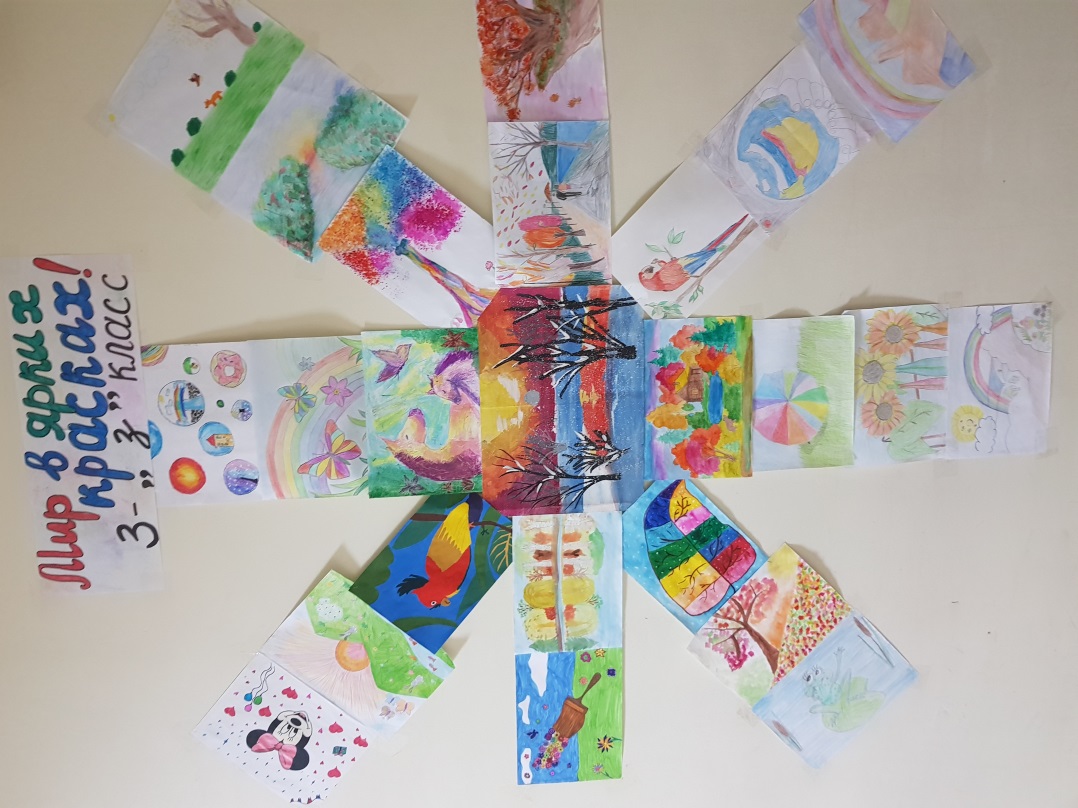 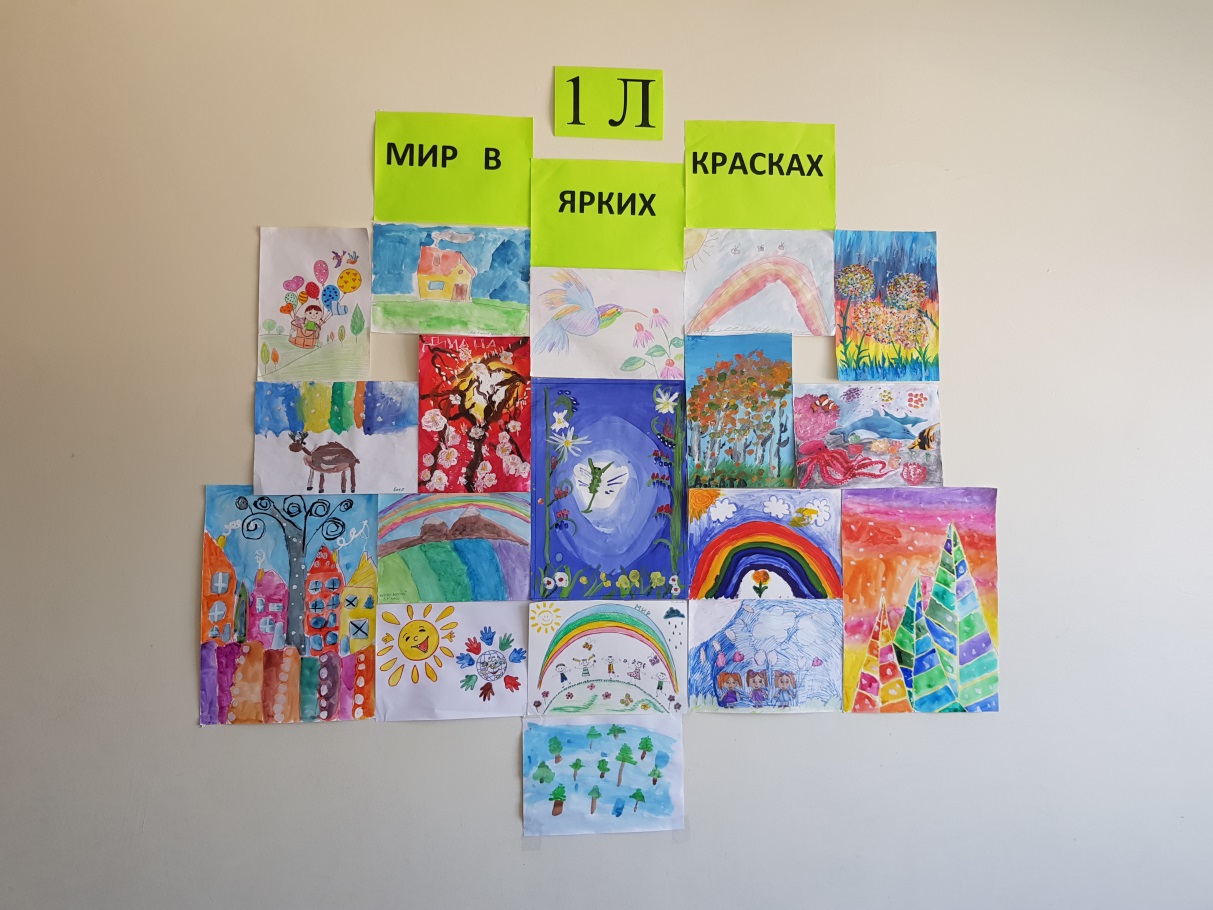 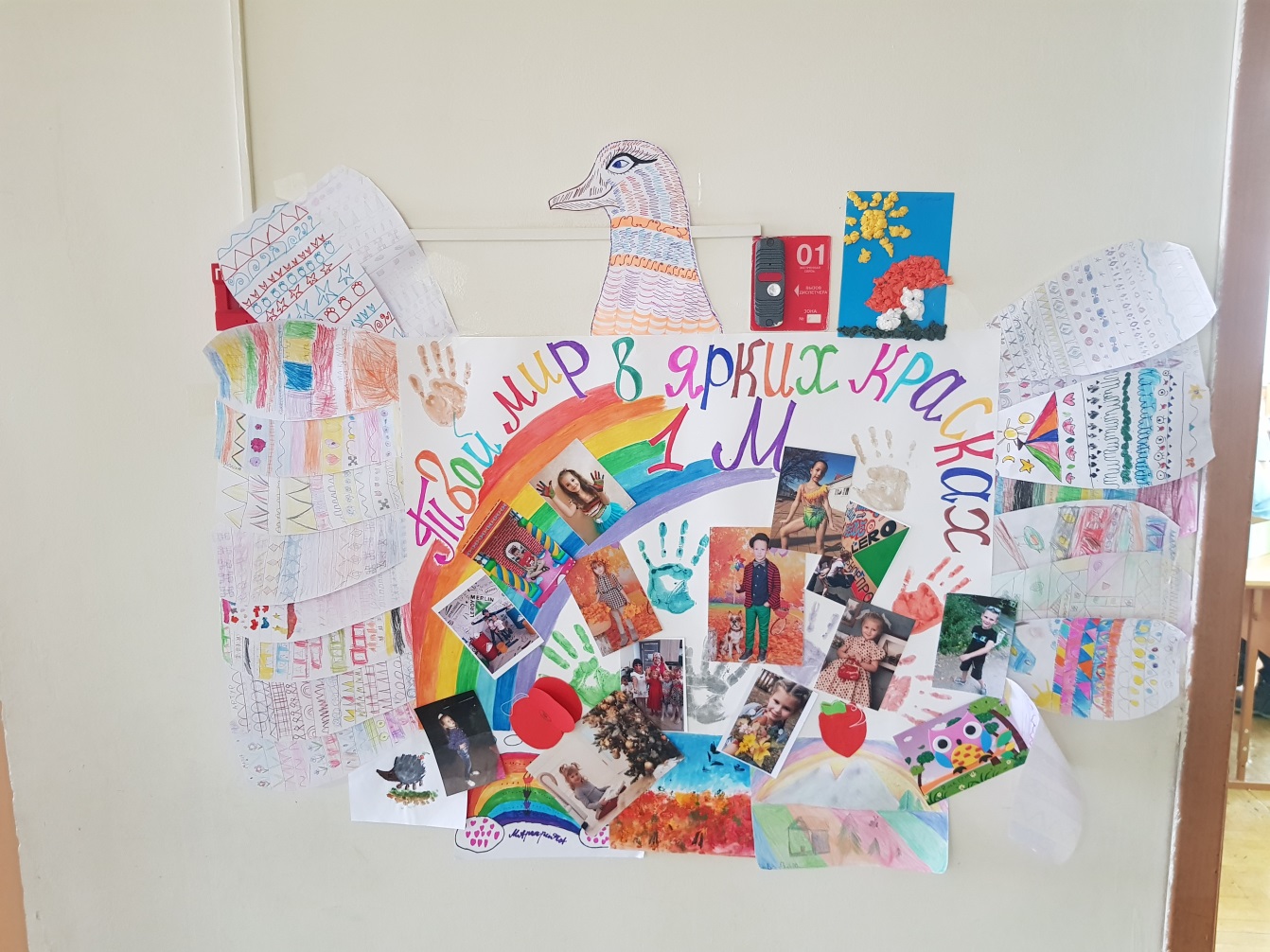 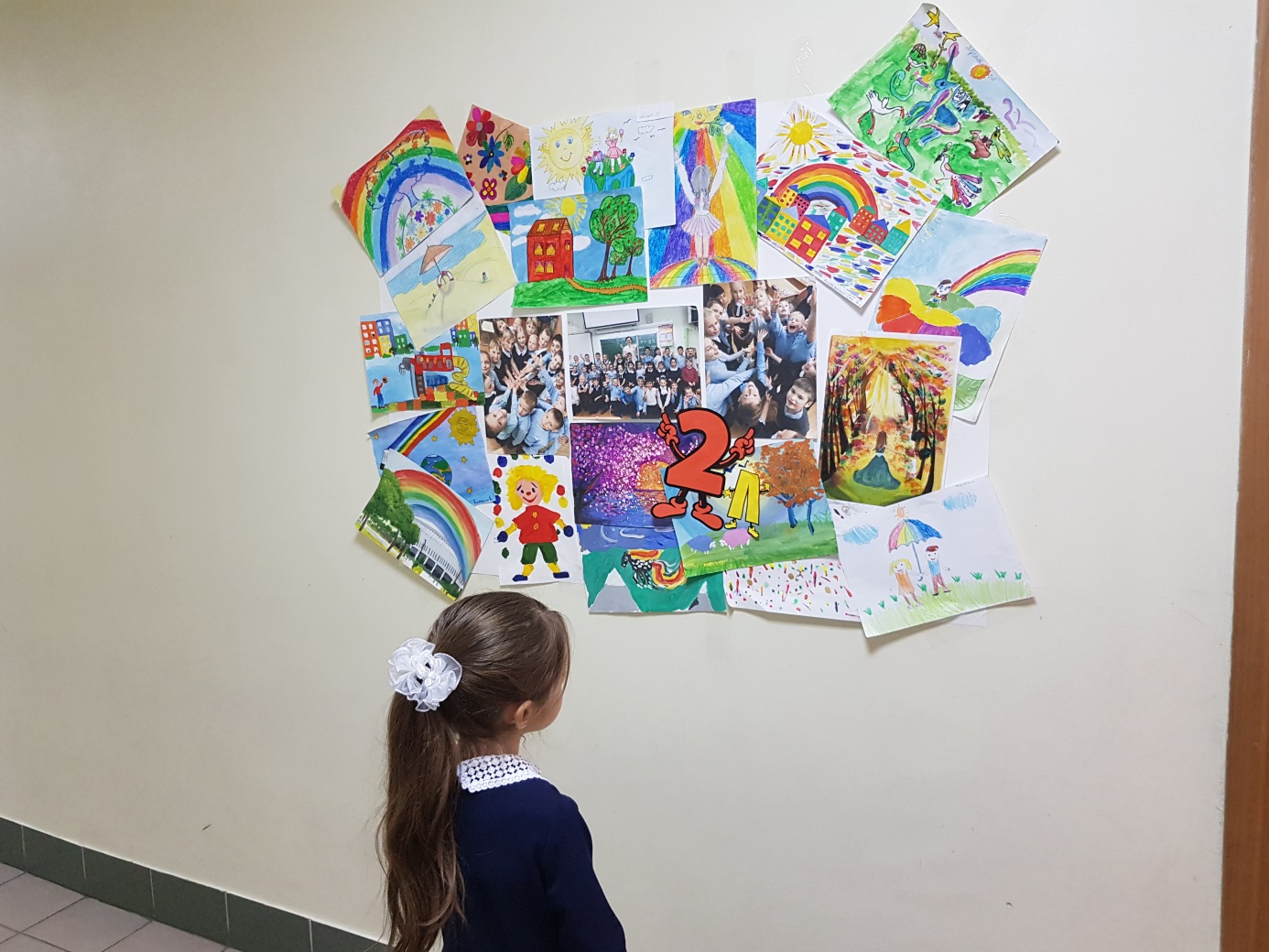 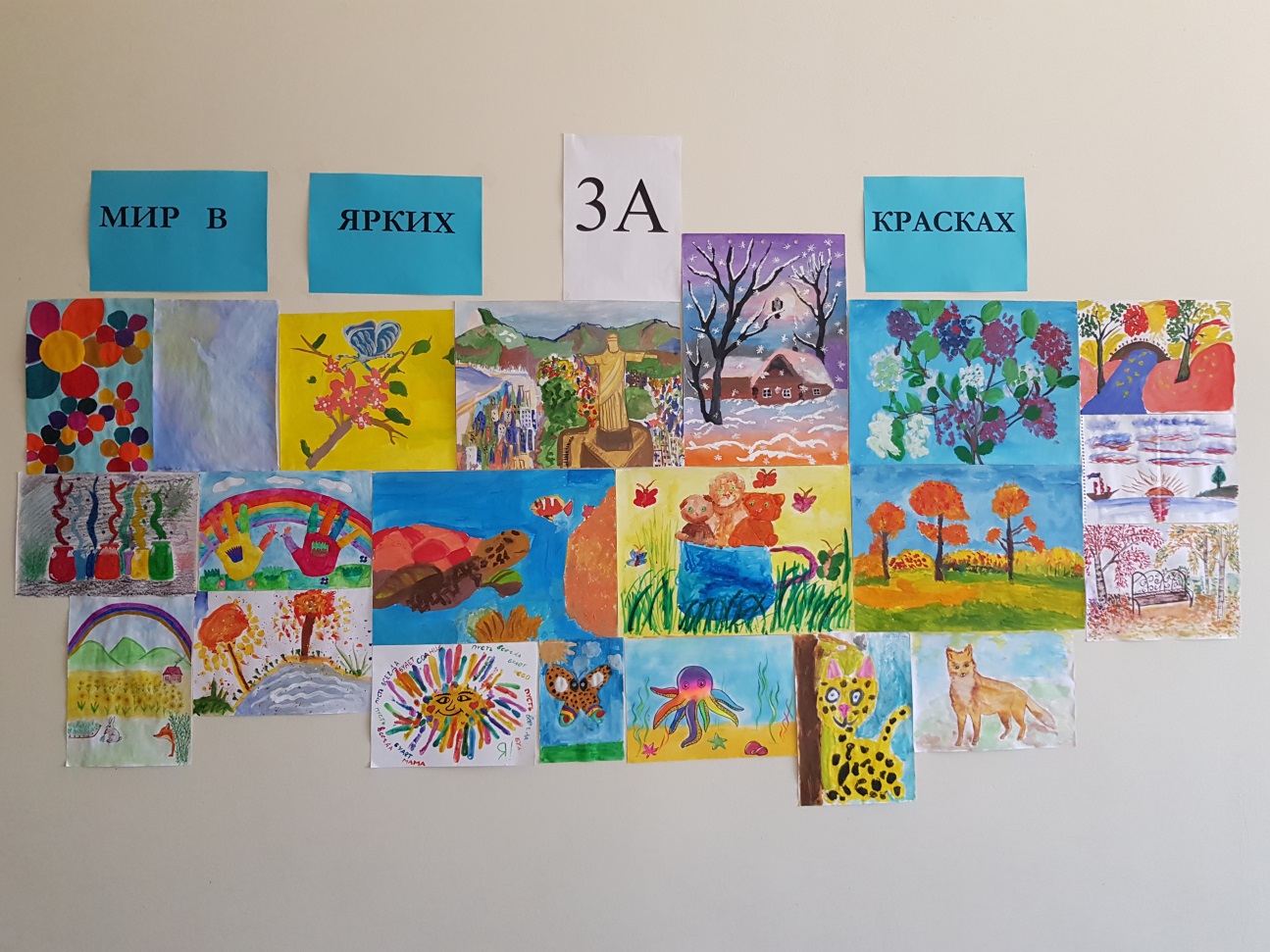 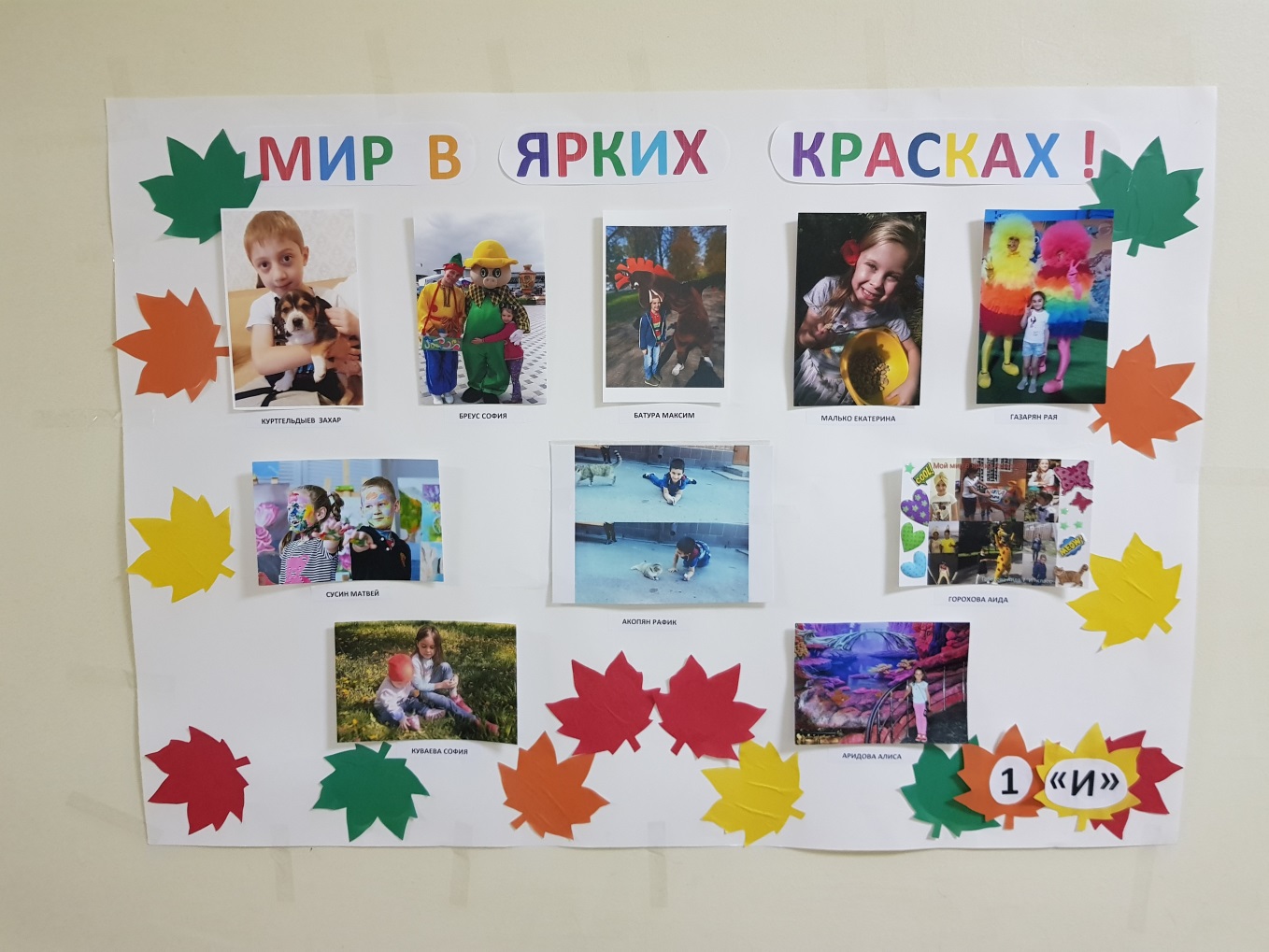 